Практическая работаЭлектрическую схему преобразовать, применяя логические элементы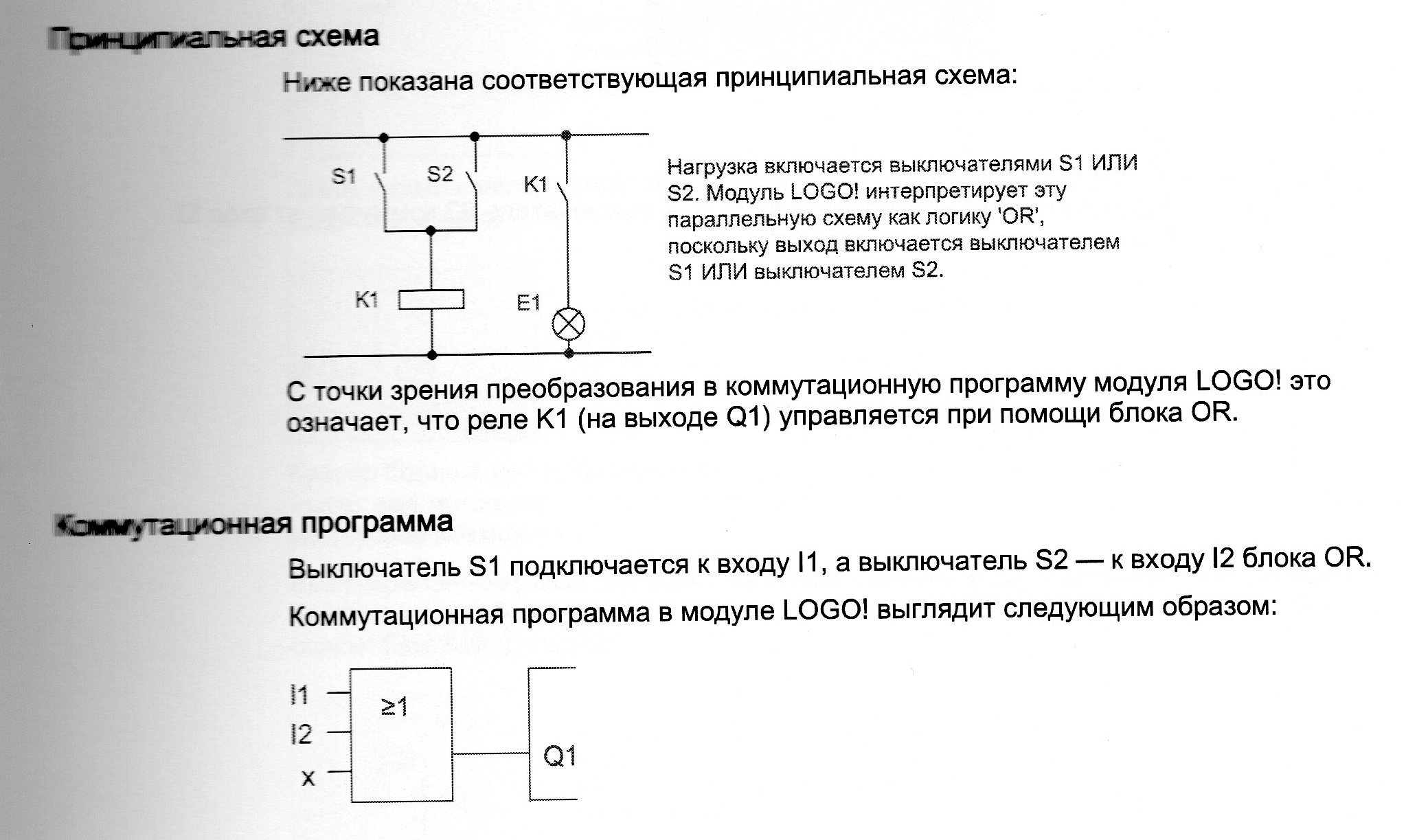 